Приложение №16«Утверждаю»Заведующий МКДОУ детский сад «Тополёк»Н.Л. Жуласова ____________Августовская конференция работников дошкольных организаций Убинского района «Современные технологии в условиях реализации федерального государственного образовательного стандарта дошкольного образования»Опыт работы по теме «Использование нетрадиционных техник рисования в работе с дошкольниками»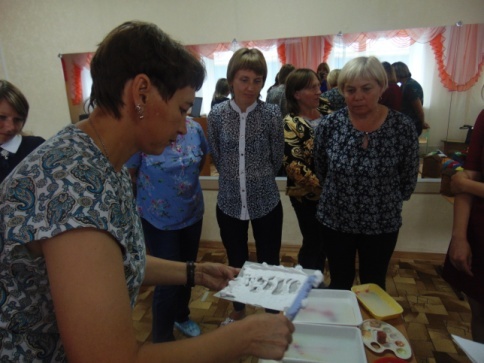 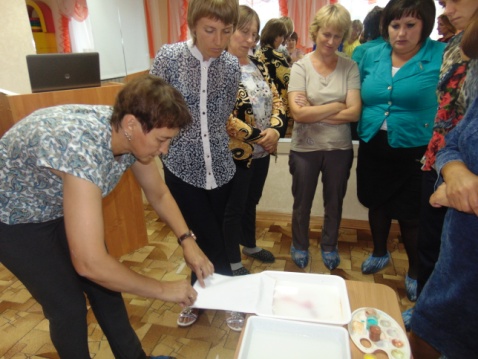 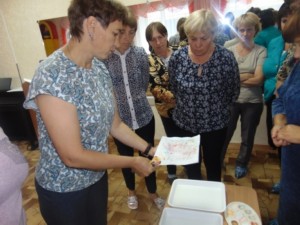 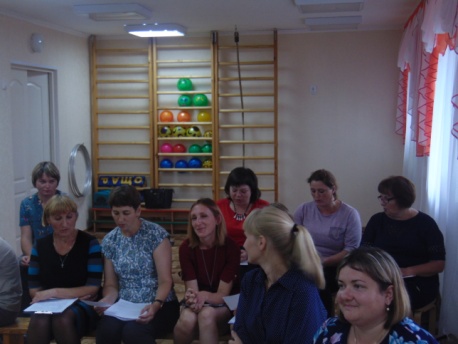 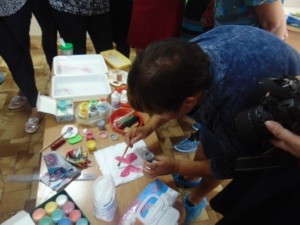 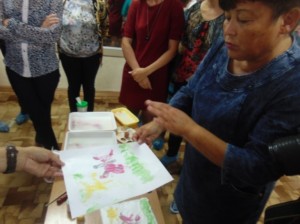 